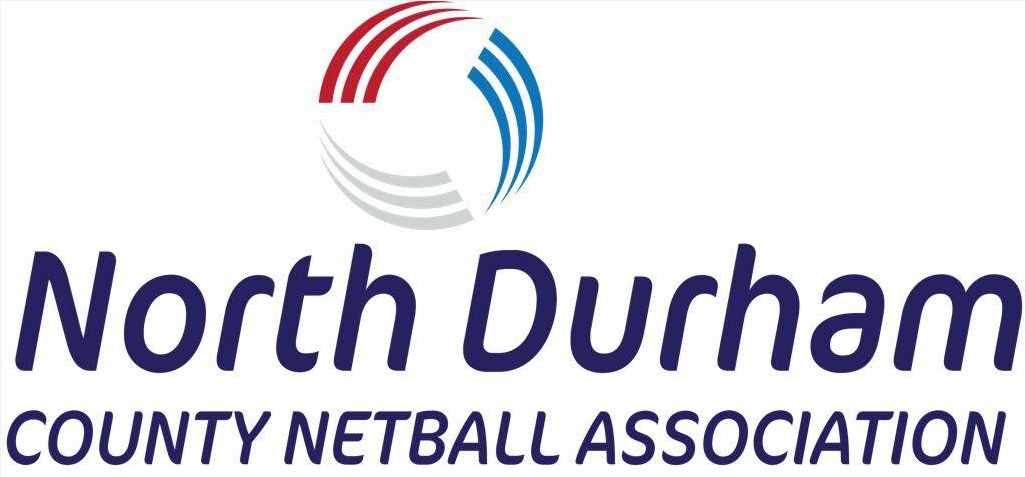 Captain to sign to confirm validity of information provided on this page: 					Club/Team NameQuarters Played (please tick)Quarters Played (please tick)Quarters Played (please tick)Quarters Played (please tick)Playing PositionName1234123456789101112DATE FINAL SCOREMATCH WINNERPlayer of the MatchYOUR TEAM (Player nominated by the opposing team)OPPOSING TEAM (Player nominated by your team)Print Name PRINT NAMESIGNATUREUmpire 1Umpire 2